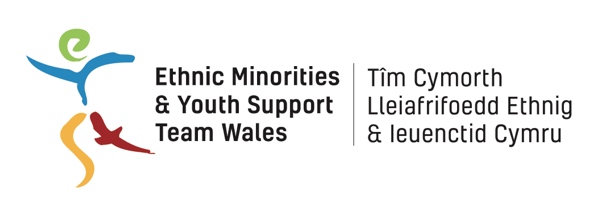 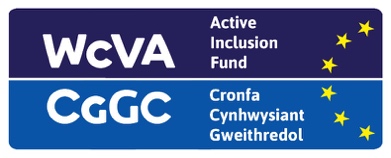 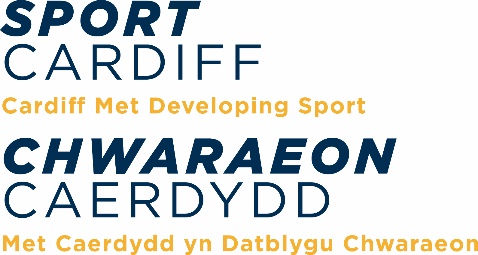 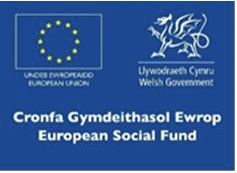 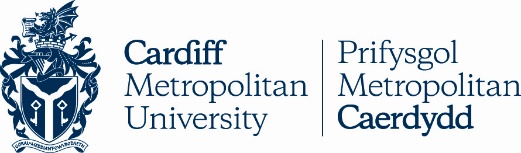 EYST WalesBME Youth Invest Work Placement (2 vacancies)Job DescriptionJob Title:		Community Campus Recreational Assistant – Work PlacementArea:			Eastern Community CampusHours of Work: 	Part-time 16 hours per week (evenings and weekends)Salary: 		National Minimum Wage (age appropriate)Tenure: 		Fixed term for 16 weeksResponsible to: 	Community Campus Sport OfficerAims of the PostAssist the Community Campus Sport Officer in the efficient, effective and economic delivery of services and the utilisation of resources to fulfil the requirements of Cardiff Met run facilities.Under the direction of the Community Campus Sport Officer ensure the sportsfacilities and associated areas, the sports programme and service delivery are of the highest standard during all hoursEnsure that the facility is operated at all times in accordance with all current legislation and statutory requirements (in particular the Health & Safety at Work Act).Principal Accountabilities and Main DutiesBe responsible for the operation of the Facility's sports facilities and associated areas in terms of security, cleanliness and tidiness, safety of customers and emergency proceduresAssist, under the supervision of the Community Campus Sport Officer, in the implementation of the sports programme ensuring the needs of students, staff and external users are metLiaise with the Community Campus Sport Officer to ensure the sports facilities and light / basic equipment are properly prepared and reinstated according to the programme of activitiesBe responsible for spot cleaning of all sports facilities and associated areas as directed by the Community Campus Sport OfficerChallenge unauthorised entrance and prevent inappropriate or illegal use of the sports facilities and equipmentProvide back up and support within the staffing structure and carrying out the duties of another member of the sports team in the event of absence, holiday or illnessDeal with lost property items and to record and store items in an appropriate manner in conjunction with the Community Campus Sport OfficerKeep regular checks on all light / basic equipment to ensure repairs and hygiene are maintainedControl access to the Facility and areas within by locking and unlocking as requiredSupport internal and external marketing initiatives and promotions to achieve maximum utilisationBe responsible for specific sports / ancillary areas as agreed with the Community Campus Sport Officer and to ensure they are kept clean, tidy and safe at all timesUndertake other discrete areas of responsibility and / or specific projects as may be required and agreed, from time to time by the 	Community Campus Sport Officer or Line ManagerEnsure that the project promotes and reflects equality of opportunity at all levelsEnsure that EYST Safeguarding & Child Protection and all other relevant policies are implementedUphold the confidentiality of information of clientsEnsure EYST administrative and financial systems are effectively maintainedMaintain high levels of professional standardsPerson SpecificationEssential requirementsAged 18-24 and from a BME background; currently not in education, employment or trainingGood understanding of customer care and health and safety issuesAbility to work as part of a teamEffective communication and time management skillsEnhanced DBS certificate (can be arranged through EYST)Desirable requirementsFirst Aid certificateA strong commitment to sport and fitness Experience of working within a leisure environmentExperience of setting up/ breakdown of equipmentWelsh speakerPlease noteApplications for this vacancy are by online application form only, CVs are not accepted.All application forms are to be received by EYST Wales before 5pm on Friday 6th March.Interviews for this post will be held on Tuesday 10th March.These vacancies are funded by ESF (European) funds managed by WCVA.  The work placements are organised by EYST Wales and hosted by Sport Cardiff at Cardiff Metropolitan University (Eastern Community Campus).